«О павшие за Родину солдаты, мы помним ваши имена!»Наше село Николо-Черкизово расположено на юге Солнечногорского района Московской области.В 2011 году в  селе поставили мемориальную плиту, на которой выбиты фамилии 21 жителя, которые погибли во время  Великой Отечественной войны 1941-1945 гг. 9 мая  на это место приходят родные погибших, и с каждым годом их становится все меньше и меньше… Приходим сюда и мы – мальчишки, чтобы почтить память погибших воинов.Читаем фамилии и понимаем, что мы ничего о них не знаем, а ведь они погибли, защищая свою Родину. И тогда мы решили узнать, где и как погибли герои нашей малой родины.Но прежде чем рассказать о ходе и результатах работы, мы хотим дать небольшую историческую справку об истории возникновения названия нашего села.История села началась в 1862 году, и тогда оно называлось Никольское. В 1890 году оно вошло в состав Черкизовской волости Московского уезда  и стало называться Николо-Черкизово.Никольское, Черкизово, Н. Черкизово – вот, сколько  названий села мы встретили в разных информационных источниках. И только благодаря этому знанию, мы смогли добиться результатов в своей поисковой работе.Огромную помощь в ходе нашей работы оказала нам житель села Морозова Надежда Алексеевна. Именно благодаря её стараниям в нашем селе появилась мемориальная плита. Среди погибших односельчан есть и члены ее семьи – Гусевы: дедушка и два дяди.Беседы с Надеждой Алексеевной помогли нам узнать имена и отчества погибших односельчан, установить родственные связи.Наши первые поиски дали нам понять, что работа предстоит долгая и кропотливая, поэтому в этом году мы хотим рассказать о первых результатах нашей поисковой работы.Для нас важна была любая информация, поэтому мы использовали самые различные источники и информационные ресурсы: Книги Памяти, сайты: ОБД Мемориал, Подвиг Народа, Память народа; интернет, информацию с мемориальной плиты, беседы с родственниками погибших, которые проживают в селе. Так, информация с мемориальной плиты помогла нам установить, что самому старшему из погибших Мамыкину Ивану Сергеевичу в 1941 году было 50 лет, а вот самому младшему и тоже из семьи Мамыкиных – Александру Ивановичу -  всего 15!Работая по Книгам Памяти: Московской области, Солнечногорского района, мы поняли, что первыми ушли на фронт мужчины непризывного возраста, которые были призваны, скорее всего, в народное ополчение и погибли или пропали без вести под Москвой осенью 1941 и зимой 1942 года.В этой работе мы хотим рассказать о том, что нам удалось узнать о погибших отце и сыновьях Гусевых, и тем самым поблагодарить Надежду Алексеевну Морозову за ее любящее и помнящее сердце.Гусев Михаил Иванович родился в 1897 году. Был мастером-краснодеревщиком. К нему на обучение приезжали со всех ближайших сел. Научил этому делу и своих сыновей. Дом, в котором проживает сейчас Надежда Алексеевна, построил вместе с сыновьями. Кроме сыновей в семье росли еще две младшие дочки. Жена умерла, поэтому Михаил Иванович женился второй раз. В июне 1941 года ушел на фронт… Ему было 44 года.В Книге Памяти Солнечногорского района мы нашли лишь информацию о том, что Гусев Михаил Иванович 1897 года рождения – житель д. Николо-Черкизово, пропал без вести осенью 1941 г. Из воспоминаний Надежды Алексеевны мы узнали, что ее дед был артиллеристом и погиб где-то под Москвой.Вслед за отцом в октябре 1941 года был призван старший сын – Алексей. В 1941 году ему было 20 лет.О  Гусеве Алексее Михайловиче 1921 года рождения нам удалось собрать больше информации: гвардии младший сержант, командир отделения саперов 365-го гвардейского тяжелого саперного полка. Был призван 29 октября  1940 года Солнечногорским РВК Московской области.На сайте ОБД Мемориал нам удалось найти представление на награждение Гусева Алексея Михайловича и описание его подвига:«Товарищ Гусев А.М. в боях с 10 по 14.08.1944 года при строительстве переправ: 10.08 через реку Нерсель, в районе юго-западнее Левоне (2), 12.08 через безымянную речку севернее Мрочки и 13.08 через безымянную речку в районе Кулешэ проявлял исключительное мужество и отвагу, находчивость в использовании подручных строительных материалов, работая по 2-3 часа в воде под сильным артиллерийским и минометным огнем противника, обеспечивал своевременную переправу самоходных орудий «ИСУ-152», чем содействовал успешному наступлению полка по разгрому немецко-фашистских войск и овладению городом-крепостью Осовец.Достоин правительственной награды – «Орден Красного Знамени».Из истории Великой Отечественной войны мы узнали, что свобождению этой крепости придавалось большое значение, о чем говорит тот факт, что 14 августа 1944 года в 22 часа в Москве был дан салют 12 артиллерийскими залпами из 124 орудий доблестным войскам 2-го Белорусского фронта, овладевшим городом и крепостью Осовец. А буквально через 10 дней – 24 августа 1944 года Гусев А.М. был убит на поле боя… Знал ли он, что за свой подвиг был удостоен такой награды? Гусев А.М. похоронен в Белостокской области,  Домбровском районе, деревне Качинех.Мы решили узнать, а есть ли в этом месте памятник советским воинам, погибшим при освобождении Польши.На Livejornal (Живой Журнал) мы нашли статью «Советские военные захоронения в Польше», связались с её автором Войцехом Бещинским и попросили его о помощи в отыскании места захоронения Гусева А.М.И вот, что нам удалось узнать: «В польской деревне Качинек в данный момент захоронений нет. После войны в Польше были проведены перезахоронения и из деревни Качинек останки 24 неизвестных советских воинов были перевезены на советское военное кладбище в г. Остроленка (31 км северо-западнее от д. Качинек».На сайте ОБД Мемориал мы нашли паспорт кладбища, из которого узнали, что там захоронено 10625 советских воинов.Поскольку останки 24 советских воинов из деревни Качинек были признаны неизвестными, то узнать конкретное место захоронения Гусева А.Н. нам пока не удалось. Но мы не теряем надежды и уверены, что сможем узнать и эту информацию.В том же октябре 1941 года был призван и младший сын – Николай. По воспоминаниям мамы Надежды Алексеевны, он попал в летное военное училище где-то под Москвой, и она даже ездила к нему. Ему было 18 лет. Итак, младший брат - Гусев Николай Михайлович - 1923 года рождения – гвардии младший сержант, член ВЛКСМ, воздушный стрелок. Был призван  Химкинским РВК Московской области в октябре 1941 года. Последнее место службы – 131-ый гвардейский штурмовой авиационный полк 7-ой гвардейской штурмовой авиационной дивизии 2-го Украинского фронта. Если старший брат в июле 1944 года воевал на 2-ом Белорусском фронте на территории Польши, то его младший брат Гусева Николай Михайлович в это же время сражался на 2-ом Украинском фронте и освобождал Молдавию.Вот на таком штурмовике Ил-2 в качестве воздушного стрелка летал – Гусев Николай Михайлович. 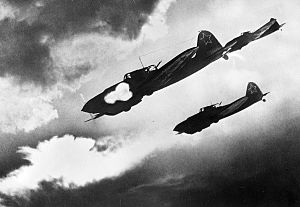 На сайте «Подвиг народа» нам удалось найти представление на награждение его медалью «За отвагу» за подвиг совершенный 20.08.44 г. и 21.08.44 г. Мы решили узнать, в каких боевых действиях участвовал 131-ый гвардейский штурмовой авиационный полк в это время, и оказалось, что с 20 по 29 августа 1944 года проводилась Ясско-Кишиневская стратегическая военная операция по освобождению Молдавии. Из истории Великой Отечественной войны мы узнали, что это была одна из самых удачных советских операций против Германии и Румынии. Она началась рано утром 20 августа 1944 года. Советские летчики за 2 дня операции совершила 6350 вылетов! Вот именно в эти дни и отличился воздушный стрелок Гусев Н.М.А буквально через два месяца, 23 октября 1944 года, Гусев Н.М. не вернулся с боевого задания…С помощью Семеновой Н.В. - руководителя детско-юношеского поисково-исследовательского объединения «Гренада», нам удалось найти сводку по 7-ой авиационной дивизии за этот день:«Дивизия в течение дня бомбардировочно-штурмовыми ударами трех групп по шесть ИЛ-2 уничтожила прорвавшиеся войска противника в районе Терексентмиклош, Сольнок и вела разведку войск противника с задачей – установить скопление, направление движения, наличие переправ через реку Тисса в районе Сольнок, Терексентмиклош, Фелдьел и положение своих окруженных войск в районе отметки 97».Мы смогли выяснить, что это боевые действия уже велись на территории Венгрии.В сводке о потерях было отмечено, что с боевого задания не вернулись два самолета ИЛ-2 и воздушный стрелок:«ИЛ-2 № 3563 – летчик гвардии лейтенант Зубов, воздушный стрелок сержант Гусев были подбиты противником. При посадке на своем аэродроме воздушного стрелка Гусева в кабине не оказалось. Предположительно - выбросился на парашюте. Летчик невредим, самолет требует заводского ремонта».Почему воздушного стрелка не оказалось в кабине самолета - уже не узнать никогда… Видимо, когда самолет был подбит, летчик  приказал стрелку прыгать с парашюта, а сам смог дотянуть до своего аэродрома.Гвардии сержант Гусев Н.М.  считается пропавшим без вести.Ему был 21 год…Получается, что в августе 1944 года в Польше погиб старший брат, а через два месяца, в октябре 1944 года – на территории Венгрии погиб младший брат.С войны не вернулись все мужчины семьи Гусевых, двое из которых считаются пропавшими без вести… А в деревне Николо-Черкизово их ждали… Там вместе с мачехой остались две младшие сестренки, одна из которых  – это мама нашей Надежды Алексеевны. Она сохранила память о своем отце и братьях и передала её старшей дочери. Мы тоже хотим сохранить эту память и передать её тем, кто будет жить в нашем селе.Мы решили, что будем создавать Книгу Памяти села Николо-Черкизово. Первые страницы её уже готовы. Пусть имя  каждого героя нашей малой родины останется в памяти. 